WijzigingsbeheerInformatie voor de review van het Standaard administratieprotocol (SAP)Voor u ligt het derde concept van het Standaard administratieprotocol inspanningsgericht dat aansluit bij de iWmo en iJw release 3.0. Vanuit het Ketenbureau i-Sociaal domein hebben diverse medewerkers de nieuwe functionaliteit opgenomen in het SAP. Aangezien de definitieve specificaties van de 3.0 release iWmo en iJw begin april 2020 waren gepubliceerd, is het mogelijk dat beschrijvingen in het voogliggende document niet 100% aansluiten. In de definitieve versie worden deze oneffenheden weggewerkt. Het SAP volgt de iStandaarden, wijkt daar niet van af maar kan wel de diversiteit terugbrengen als er positieve effecten zijn op de administratieve lasten.WerkwijzeIn dit concept kunt u opmerkingen plaatsen via het tabblad ‘Controleren’ en de knop ‘Nieuwe opmerking’ of met de optie wijzigingen bijhouden de tekstuele wijzigingen voorstellen. Sla het document vervolgens op en stuur het naar gerard.vandam@i-sociaaldomein.nl. Wij stellen het op prijs als u een korte vragenlijst over dit document gaat invullen. De vragenlijst bevat voornamelijk gesloten vragen (5-10 min) en geeft ons inzicht voor de definitieve versie van het SAP. Via DEZE link komt u op bij vragenlijst.InhoudStandaard administratieprotocol	1Inspanningsgericht	11	Inleiding	42	Standaard proces	62.1	Drie processen 	6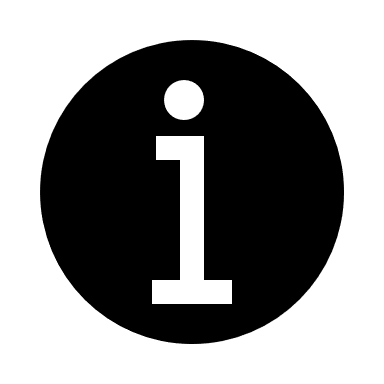 2.2	Visuele weergave van het standaard proces 	72.3	Toewijzingsproces	82.4	Zorgleveringsproces	142.5	Declaratieproces	163	Aanpassingen in de zorgvraag	193.1	Aanpassingen geïnitieerd vanuit de aanbieder	193.2	Aanpassen lopende toewijzingen, geïnitieerd vanuit de gemeente	254	Onderwerpen	284.1	Met terugwerkende kracht toewijzen	284.2	Woonplaatsbeginsel Jeugdwet	284.3	Abonnementstarief	294.4	Verhuizing naar een andere gemeente	304.5	Cliënten zonder BSN en cliënten die geheim moeten blijven	31Bijlage 1. Overzicht contactpersonen	33Bijlage 2. Begrippenlijst	35Bijlage 3: Overzicht reactietermijnen	38Bijlage 4: Declaratieproces geleverde zorg voor 1-1-2021	39Bijlage 5: Berichtenpatronen	41Bijlage 6. Wijzigingen t.o.v. versie 1.1.1	42InleidingDit administratieprotocol beschrijft het proces van de administratieve en financiële verwerking van zorg voor de inspanningsgerichte uitvoeringsvariant, verleend binnen de kaders van de Wet maatschappelijke ondersteuning 2015 en de Jeugdwet met als resultaat het verlagen van vermijdbare administratieve lasten door eenduidigheid en duidelijkheid te bieden.De beschrijving gaat verder dan de regels die van toepassing zijn voor de iWmo en iJw standaarden. Dit protocol beperkt op enkele onderdelen de mogelijkheid tot diversiteit in de standaarden met als doel administratieve lasten verder terug te dringen. Bovendien gaat het protocol in op de communicatie buiten het berichtenverkeer om. Vaak zijn het deze uitzonderingen die administratieve lasten veroorzaken.Het protocol heeft als uitgangspunt dat conform de landelijke iStandaarden wordt gewerkt. Dit protocol gaat uit van de iStandaarden iWmo 3.0 en iJw 3.0 die op 1 januari 2021 van kracht worden. Het is mogelijk dat in de loop der tijd inzichten in het administratieve proces wijzigen of dat de landelijke iStandaarden wijzigen. Als dit het geval is, wordt dit protocol aangepast en worden betrokkenen hierover tijdig geïnformeerd.Drie administratieprotocollenVoor elke uitvoeringsvariant is een administratieprotocol geschreven. De administratieprotocollen voor de inspanningsgerichte- en outputgerichte uitvoeringsvariant zijn vastgesteld door de stuurgroep i-Sociaal Domein. Het administratieprotocol voor de taakgerichte uitvoeringsvariant is niet vastgesteld en moet worden beschouwd als handreiking en richtlijn.Uitgangspunten van de uitvoeringsvariantenInspanningsgericht Uitvoering van zorg en/of ondersteuning waarbij er een duidelijke afspraak tussen gemeente en zorgaanbieder is gemaakt over de levering van een ondersteuningsproduct. Voor ondersteuningsproducten met een inspanningsgerichte uitvoering wordt een tarief per tijdseenheid afgesproken en voor ondersteuningsproducten met de eenheid stuks (inspanning) wordt een tarief per stuk afgesproken. OutputgerichtUitvoering van zorg en/of ondersteuning waarbij er een duidelijke afspraak tussen gemeente en zorgaanbieder is over de te behalen output. De manier waarop deze output wordt behaald, is niet vastgelegd.TaakgerichtUitvoering van zorg en/of ondersteuning waarbij de gemeente een taak voor een (deel)populatie 
heeft gegeven aan een aanbieder en deze aanbieder de vrijheid heeft om de invulling van deze taak
vorm te geven. In deze variant is er geen sprake van een verantwoording op individueel niveau.Uitzondering bij de inzet van de Gecertificeerde Instelling (GI)Bij de inzet van een GI in het gedwongen kader dient de gemeente gebruik te maken van het protocol ’Gebruik van iJw-berichtenverkeer door gemeenten en Gecertificeerde Instellingen (gedwongen kader)’ dat u hier kunt vinden. 
Leeswijzer Afspraken tussen gemeenten en aanbieders voor de administratieve afhandeling zijn in dit protocol in drie inhoudelijke hoofdstukken gesplitst. Deze hoofdstukken zijn: Beschrijving van het ‘standaard proces’ voor de toewijzing, zorgverlening en declaratie. Dit is de ‘happy flow’ die het meest voor zal komen. Paragraaf 2.1 en 2.2 geven vooral uitleg en paragraaf 2.3, 2.4 en 2.5 zijn op werkinstructie-niveau beschreven;Beschrijving van aanpassingen in de zorgvraag. Het komt regelmatig voor dat de zorgbehoefte van een cliënt verandert. Hoe gemeenten en aanbieders lopende toewijzingen hierop kunnen aanpassen is beschreven in dit hoofdstuk.Hoe om te gaan met specifieke onderwerpen zoals het Woonplaatsbeginsel of Abonnementstarief.Paragrafen die voornamelijk het proces uitleggen hebben het symbool  in de titel. <Beschrijving review/consultatie voor release 3.0 Het protocol is na een brede consultatie en met intensieve betrokkenheid van vertegenwoordigers van aanbieders, gemeenten, softwareleveranciers en hun adviseurs opgesteld door het Ketenbureau i-Sociaal Domein>. Dit administratieprotocol bevat veel begrippen. Veel van die begrippen zijn afkomstig uit de documentatie van de iStandaarden. In dit administratieprotocol zijn enkele begrippen samengevoegd of aangescherpt. Voor de leesbaarheid is op diverse plaatsen een tabel geplaatst met informatie over de relevante begrippen om mogelijke verwarring of onduidelijkheid te voorkomen.Standaard procesDit hoofdstuk beschrijft het standaard proces van beoordelen, toeleiden, leveren en financiering voor de Wmo 2015 en de Jeugdwet.Het proces start bij de cliënt of gezagsdrager die een aanvraag doet voor ondersteuning (Wmo 2015) of jeugdhulp (Jeugdwet). Afhankelijk hoe het toegangsproces is georganiseerd wordt de aanvraag beoordeelt door de aanbieder of gemeente. Tabel 1: Procesbegrippen
Nadat de aanbieder de opdracht heeft ontvangen is er rechtmatigheid van levering en kan gedeclareerd worden volgens de geldende contractafspraken. In dit proces zijn drie rode draden te herkennen: het proces van beoordelen en toeleiden, het proces van levering en het declaratieproces. Dit hoofdstuk beschrijft het standaard proces vanuit deze driedeling. Uitzonderingen op het standaard proces, dat wil zeggen als tussentijds een aanpassing noodzakelijk is tijdens de levering, wordt in hoofdstuk 3 besproken.Drie processen  ToewijzingsprocesDe gemeente verstrekt de opdracht tot levering door de aanbieder een Toewijzingsbericht te sturen. Een Toewijzingsbericht bevat informatie over één of meerdere toegewezen producten voor één cliënt met eventueel informatie van relaties van de cliënt. Informatie over relaties van de cliënt wordt meestal gebruikt in de Jeugdwet. Vaak gaat het om informatie over de ouder of voogd maar de gemeente kan ook voor andere rollen informatie meegeven via de toewijzing. Welke dat zijn staat beschreven in de 
iStandaarden. Deze informatie helpt de aanbieder de Toewijzing efficiënt te verwerken. ZorgleveringsprocesBinnen het kader van dit administratieprotocol is het proces van de zorgverlening beperkt tot het afgeven van een Startzorg bericht en een Stopzorg bericht aan de gemeente. Berichten in het zorgleveringsproces worden beschouwd als regieberichten. DeclaratieprocesDe scope van het declaratieproces bevat de informatie-uitwisseling die nodig is voor het op de juiste wijze declareren van geleverde zorg. Visuele weergave van het standaard proces   Deze paragraaf beschrijft het standaard proces in hoofdlijnen waarbij zoveel mogelijk neutrale termen zijn gebruikt. De visuele weergave heeft als doel de informatie-uitwisseling van het berichtenverkeer in beeld te brengen. De blokken backoffice, beoordeling, zorgverlening en opmaken Toewijzing zijn daarom niet bedoeld als aparte afdelingen/organisatie-eenheden. Een uitgebreide beschrijving van de drie processen is beschreven in paragraaf 2.3 (Toewijzingsproces), 2.4 (Zorgleveringsproces) en 2.5 (Declaratieproces).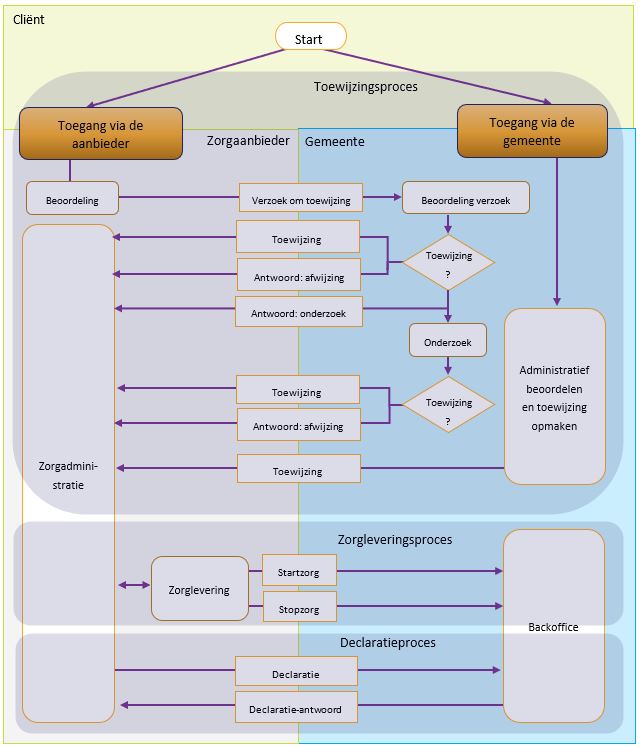 Figuur 1 Standaard proces iWmo en iJw in hoofdlijnenVoor de leesbaarheid zijn technische retourberichten niet opgenomen in de visuele weergave die van toepassing zijn in het toewijzingsproces en het zorgleveringsproces. Het retourbericht is een ontvangstbevestiging waaraan geen rechten aan kunnen worden ontleend behalve dat het bericht is ontvangen, gecontroleerd en in orde bevonden.De cliënt kan via twee paden toegang krijgen tot zorg. Afhankelijk hoe de toegang is georganiseerd en wie de verwijzende partij is verloopt het toewijzingsproces via de gemeente of de aanbieder.Elk blok                        op de scheidslijn tussen aanbieder en gemeente is de visualisatie van een elektronisch bericht dat is gedefinieerd in de iStandaarden. Berichten moeten voldoen aan responstijden, zie Bijlage 3 voor een overzicht. Bij elk ontvangen bericht in het toewijzingsproces en het zorgleveringsproces hoort een (technisch) retourbericht dat aangeeft dat het bericht is ontvangen. Het declaratieproces bevat een Declaratie bericht en een Declaratie-antwoordbericht, geen technische retourbericht.Elk bericht heeft een specifieke benaming in de iStandaarden. Technisch is er geen verschil tussen een Wmo bericht of een Jw bericht, vandaar dat in dit protocol alleen het nummer wordt gebruikt. De ruiten             met de tekst ‘Toewijzing ?’ geeft een beslismoment aan. De eerste beoordeling kan een Toewijzing, Afwijzing of onderzoek opleveren. Na het onderzoek is een tweede beslismoment dat resulteert in een Toewijzing of Afwijzing.Elektronische berichten ondersteunen het proces echter niet volledig. Er blijven situaties denkbaar waardoor, buiten het berichtenverkeer om, contact/overleg nodig is. Het geheel van versturen/verwerken van berichten en communicatie buiten het berichtenverkeer om vraagt om procesbewaking. Zie Bijlage 1 voor contactgegevens en Bijlage 3 voor de responstijden van de berichten. Het vaststellen en gebruik maken van een aanspreekpunt voor signalen uit de procesbewaking voorkomt onnodige vertraging. Het toewijzingsproces, zorgleveringsproces en declaratieproces wordt in de volgende drie paragrafen beschreven.ToewijzingsprocesIn het toewijzingsproces verstrekt de gemeente de opdracht tot levering door de aanbieder een Toewijzingsbericht  te sturen. Een Toewijzingsbericht bevat één of meerdere Toewijzingen voor één cliënt. Het Toewijzingsbericht is de opdracht tot levering. De cliënt wordt met een Beschikking in kennis gesteld over het besluit dat er sprake is van recht op ondersteuning. Het afgeven van een Beschikking gaat vooraf aan het verstrekken van een Toewijzing. Vanuit de Wmo ontvangt de cliënt altijd een Beschikking. Vanuit de Jeugdwet is verzenden van de Beschikking optioneel maar wel altijd opvraagbaar.Uit het informatiemodel iStandaarden is het volgende beschreven over het toewijzingsproces bij:Jeugdhulp:De gemeente, of bijvoorbeeld een sociaal wijkteam in opdracht van de gemeente, beoordeelt de cliënt en legt in een beschikking de toegang tot jeugdhulp vast;Een huisarts, jeugdarts of medisch specialist verwijst een cliënt door naar jeugdhulp;Een rechter, Raad voor de Kinderbescherming of Officier van Justitie legt de cliënt jeugdhulp op;Een gecertificeerde instelling kan naast jeugdbescherming en jeugdreclassering, ook reguliere jeugdhulp bepalen in overleg met de gemeente. Na overleg met de gemeente bepaalt de gecertificeerde instelling welke jeugdhulp, die door de gemeente is ingekocht, wordt ingezet. Wmo ondersteuning:De cliënt doet een aanvraag voor Wmo-ondersteuning bij de gemeente. De gemeente beoordeelt welke zorg of ondersteuning een cliënt nodig heeft, hoeveel zorg of ondersteuning (omvang) en hoe lang (voor welke periode);De cliënt kan zich ook, rechtstreeks of na verwijzing door een medisch professional, melden bij een Wmo-aanbieder. De aanbieder beoordeelt welke zorg of ondersteuning de cliënt nodig heeft, hoeveel en hoe lang. Vervolgens vraagt de aanbieder bij de gemeente voor de betreffende producten een toewijzing aan. Dit is alleen mogelijk voor die situaties waarbij het recht op zorg of ondersteuning al vaststaat.Vanuit het perspectief van de zorgaanbiederVoor een aanbieder is het verzoeken om toewijzing een administratieve last. Hoe vaker een verzoek gedaan moet worden, des te groter de administratieve last. Er is dus winst te behalen door 1) de zorg voor langere periode toe te wijzen en2) de zorg met zo min mogelijk beperkingen toe te wijzen. Naast het op deze manier verkleinen van het aantal Toewijzingen moet uiteraard ook 3) het proces van een Verzoek om Toewijzing en het daadwerkelijk toekennen ervan zo eenvoudig mogelijk gemaakt worden.Specifiek, aspecifiek en generiek toewijzenIn een Toewijzing is o.a. beschreven welke producten ingezet mogen worden voor de cliënt. Het is ook mogelijk alleen een categorie van producten op te geven. In dat laatste geval wordt gesproken over een aspecifieke Toewijzing. Nieuw is de generieke Toewijzing waarbij de aanbieder een budget krijgt toegewezen.Specifiek: Een specifieke Toewijzing bevat een specifiek product dat de aanbieder mag inzetten voor de hulpverlening. De aanbieder mag niet van het Toegewezen product en niet meer leveren dan de Toegewezen omvang. Aspecifiek:Bij een aspecifieke Toewijzing heeft de aanbieder meer vrijheid in de keuze van producten. Toewijzing zonder maximaal budget voor een productcategorie; Toewijzing met maximaal budget voor een productcategorie.GeneriekToewijzing met maximaal budget zonder productcategorie.Bij een aspecifieke Toewijzing heeft de aanbieder de vrijheid om (in overleg met de cliënt) de producten binnen de toegewezen productcategorie te kiezen die het beste aansluiten bij de zorgbehoefte van de cliënt. In de loop van de tijd kunnen andere producten binnen deze categorie worden geleverd, zodat de producten afgestemd blijven met de zorgbehoefte. De aanbieder moet wel op productniveau registreren omdat de uiteindelijke declaratie altijd specifiek is. Zo weet de gemeente achteraf ook welke producten zijn ingezet door de aanbieder. Bij een generieke Toewijzing heeft de aanbieder de vrijheid een product te kiezen binnen de grenzen van het contract.Budget is alleen van toepassing bij een aspecifieke en generieke Toewijzing, hiermee geeft de gemeente een totaalbedrag aan dat mag worden gedeclareerd door de aanbieder. Onderstaande tabel laat zien welke variaties er zijn per type Toewijzing.De velden Volume, Eenheid en frequentie vormen samen de Omvang. Frequentie is de periodiciteit van het volume. Toewijzing via de toegang van de gemeenteDe gemeente beoordeelt bij de toegang welke ondersteuning nodig is en stuurt een Toewijzingsbericht  naar de gecontracteerde aanbieder. De Toewijzingsbericht bevat altijd alle Toewijzingen die voor de client bij de betreffende aanbieder van toepassing zijn.De aanbieder antwoordt met een passend retourbericht binnen 3 werkdagen. De gemeente geeft, indien mogelijk, in het Toewijzingsbericht relevante contactgegevens mee. Het is mogelijk dat in het contract is bepaald dat een Toewijzing vervalt als niet binnen de afgesproken periode een Startzorg bericht is gestuurd. ProcesbewakingProcesbewaking kan voorkomen dat er geen ‘losse eindjes’ ontstaan. Afhankelijk van de ICT middelen zijn deze activiteiten geautomatiseerd. Gemeente en aanbieder zijn gezamenlijk verantwoordelijk voor een ordentelijke procesgang.De aanbieder en gemeente bewaken dat bij elk verzonden Toewijzingsbericht:tijdig een retourbericht verstuurd is;tijdig een Startzorg bericht wordt verstuurd, zie Werkwijze Startzorg bericht. Toewijzing via de toegang van de aanbiederAls duidelijk is welke ondersteuning/zorg nodig is voor de cliënt stuurt de aanbieder een Verzoek om Toewijzing naar de gemeente. De gemeente beoordeelt, gezien vanuit het berichtenverkeer, het verzoek in maximaal twee stappen en reageert uiteindelijk met een Toewijzing of Afwijzing. De tweede stap is alleen van toepassing als de gemeente eerst een onderzoek wil doen voordat een besluit genomen wordt, de aanbieder ontvangt in dit geval een Antwoordbericht met de status ‘Aanvraag in onderzoek’.Grafisch ziet dat er zo uit: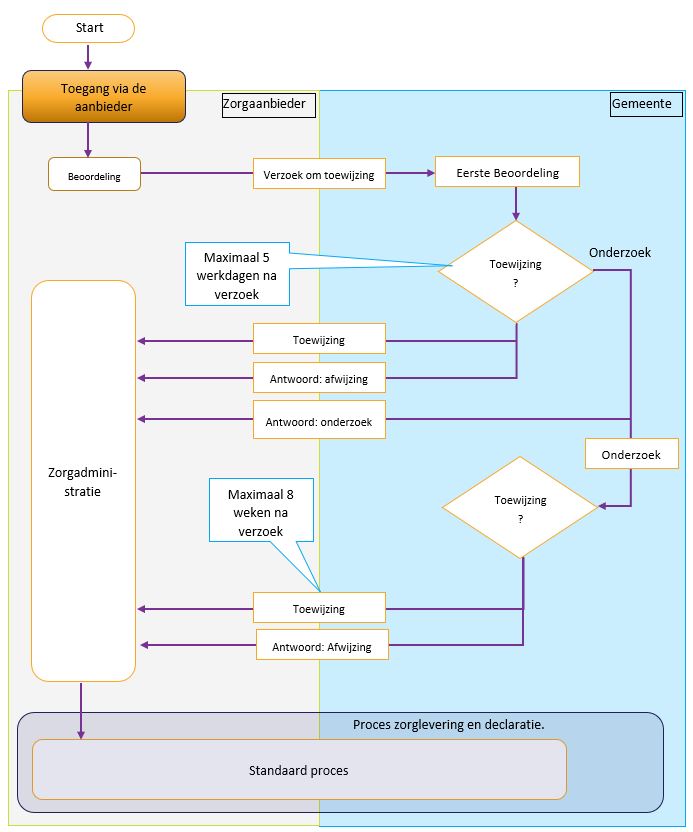 Figuur 2 Verzoek om Toewijzing procesDe berichtenflow is in Bijlage 5 op een andere wijze weergegeven.Verzending Verzoek om Toewijzing door de aanbiederDe volgende werkwijze ten aanzien van een Verzoek om Toewijzing is van toepassing:Het indienen van een  Verzoek om Toewijzing is verplicht bij een wettelijke, niet-gemeentelijke verwijzer of als er sprake is van een open beschikking van de gemeente;Bij een verwijzing door een huisarts, jeugdarts, medisch specialist of Gecertificeerde Instelling moet de aanbieder per Verzoek om Toewijzing in het bezit zijn van een verwijzing, afgegeven door de verwijzer aan de cliënt;De aanbieder stuurt binnen 5 werkdagen na de beoordeling van de aanvraag van een cliënt een  Verzoek om Toewijzing waarin is aangegeven welke zorg/ondersteuning er nodig is;Het veld ‘Toewijzingseinddatum’ wordt gevuld met de termijn, afhankelijk van wat contractueel is afgesproken met de gemeente en volgens de iStandaarden;Overige velden worden conform iStandaarden gevuld.Voordat een Verzoek om Toewijzing wordt opgesteld toetst de aanbieder op de volgende aspecten:Gecontracteerde gemeenten en contract Is er een contract met de gemeente? Past het verzoek binnen het contract? Past het verzoek binnen het budget als er in het contract een budget is afgesproken?Is het bericht gericht aan de gemeente die financieel verantwoordelijk? Specifiek voor Jeugdzorg is het woonplaatsbeginsel van toepassing.Is er sprake van stapeling, in technische zin conform de iStandaarden? Is er mogelijk sprake van samenloop van producten die in het contract met de gemeente wordt uitgesloten (ook vaak stapelingsmatrix genoemd)?Moet er in het kader van een verwijzing door een Gecertificeerde Instelling nog voldaan worden aan specifieke gemeentelijke eisen om een Verzoek om Toewijzing succesvol in te kunnen dienen?In geval van twijfel wordt buiten het berichtenverkeer om contact opgenomen met de  gemeente (Bijlage 1).In de iStandaarden bestaat de mogelijkheid om commentaar toe te voegen door middel van het commentaarveld (bijvoorbeeld om aan te geven dat vooraf contact is geweest met de toegang van de gemeente), dat kan een efficiënt proces bevorderen, echter vanuit het ZIN wordt geadviseerd om de commentaarvelden hiervoor niet te gebruiken. Het SAP doet hier verder geen uitspraken over. De gemeente ontvangt een Verzoek om ToewijzingDe gemeente verstuurt, in overeenstemming met de landelijke standaarden binnen 3 werkdagen een retourbericht  naar de aanbieder als reactie op het Verzoek om Toewijzing.De gemeente voert een eerste beoordeling uit op basis van de volgende aspecten:Volledigheid van het bericht;Naam, adres en woonplaatsgegevens;Gecontracteerde aanbieder en contract Past het verzoek past binnen het budget als er op contract-niveau een budget is afgesproken?Heeft de aanbieder een contract? Past het verzoek past binnen het contract? Is de gemeente waar het Verzoek om Toewijzing aan is gericht, financieel verantwoordelijk? Specifiek voor de Jeugdzorg is de definitie woonplaatsbeginsel van toepassing.Is er sprake van stapeling, in technische zin conform de iStandaarden?Zorginhoudelijk akkoord, bijvoorbeeld is er sprake van samenloop van producten die in het contract met de gemeente wordt uitgesloten (ook vaak stapelingsmatrix genoemd)?Bij Jeugdwet, toetsing op leeftijd.Bij een Verzoek om Toewijzing naar aanleiding van een verwijzing door een Gecertificeerde Instelling wordt getoetst volgens het protocol dat tussen het college van de gemeente en de Gecertificeerde Instelling is afgesproken. Het protocol beschrijft de wijze van overleggen tussen het college van de gemeente en de Gecertificeerde Instelling. Dit betreft bijvoorbeeld de informatiedeling van de bepaling tussen de Gecertificeerde Instelling en de gemeente (Artikel 3.5 Jeugdwet). De doorlooptijd van deze eerste beoordeling mag maximaal 5 werkdagen vergen. Er zijn drie mogelijke uitkomsten per aangevraagd product:Het verzoek is akkoord, de gemeente stuurt een Toewijzingsbericht. Een Toewijzingsbericht bevat één of meerdere aangevraagde producten en alle andere actuele Toewijzingen;Het verzoek is niet akkoord op basis van de uitgevoerde controles, de gemeente stuurt een Antwoordbericht met een afwijzing met de bijbehorende reden. Bij afwijzing op basis van het  woonplaatsbeginsel Jeugdwet geeft de gemeente de financieel verantwoordelijke gemeente mee met het Antwoordbericht en moet de aanbieder bij de juiste gemeente een Verzoek om Toewijzing indienen;De gemeente heeft meer tijd nodig en de aanbieder ontvangt een Antwoordbericht (met antwoord ‘Aanvraag in onderzoek’.Bij onderzoek zal de gemeente zo snel mogelijk (maximaal 8 weken de tijd na dagtekening van het Verzoek om Toewijzing bericht) het onderzoek afronden en de aanbieder te informeren. De gemeente informeert de aanbieder door het sturen van een Toewijzingsbericht of een Antwoordbericht met de juiste code voor de afwijzing. De Toewijzing is in principe conform het Verzoek om Toewijzing, of wordt afgewezen. Als de gemeente op sommige aspecten wil afwijken van het Verzoek om Toewijzing neemt de gemeente buiten het berichtenverkeer contact op met de aanbieder. De aanbieder ontvangt een reactie op de Verzoek om ToewijzingVanuit de eerste beoordeling zijn drie reacties mogelijk, Toewijzen, onderzoek en afwijzen. Na een eventuele onderzoeksfase kan de gemeente alleen een toe- of afwijzing sturen.ProcesbewakingDe aanbieder bewaakt:dat voor elk verzonden Verzoek om Toewijzing tijdig (3 dagen) een retourbericht  ontvangen is;dat voor elk aangevraagd product tijdig (5 werkdagen) een Antwoordbericht of Toewijzingsbericht ontvangen is; dat voor elk Antwoordbericht met als respons ’Aanvraag in onderzoek’ binnen 8 weken een definitief Antwoordbericht met afwijzing of een Toewijzingsbericht ontvangen wordt.De gemeente bewaakt:dat voor elk ontvangen Verzoek om Toewijzing tijdig (3 dagen) een retourbericht  verzonden is;dat voor elk aangevraagd product tijdig (5 werkdagen) een Antwoordbericht of Toewijzingsbericht verzonden is;dat voor elk Antwoordbericht met als respons ’Aanvraag in onderzoek’ binnen 8 weken een definitief Antwoordbericht met afwijzing of een Toewijzingsbericht ontvangen wordt;De onderzoektijd niet gebruikt zal worden om een Verzoek om Toewijzing op aspecten te controleren die geautomatiseerd verwerkt kunnen worden.ZorgleveringsprocesWat betreft het zorgleveringsproces beperkt dit administratieprotocol zich tot de berichten Startzorg en Stopzorg richting de gemeente. Het gebruik van Startzorg-  en Stopzorg - berichten zijn volgens de iWmo en iJw standaarden verplicht. M.a.w. bij elk zorgtraject versturen aanbieders Startzorg- en Stopzorg berichten, gemeenten reageren hierop met de bijbehorende retourberichten. Het retourbericht behorend bij de Startzorg is het 306-bericht en het retourbericht behorend bij het Stopzorg bericht is het 308-bericht. 
Startzorg- en Stopzorg berichten mogen niet worden aangemerkt als  voorwaarde voor de verwerking van een declaratie. In het contract kan zijn bepaald dat een Toewijzing vervalt als niet binnen de afgesproken periode een Startzorg is gestuurd. In dat geval stuurt de gemeente een intrekking (Zie 3.2.1). Startzorg- en Stopzorg berichten hebben een koppeling naar het Toewijzingsbericht.Werkwijze Startzorg berichtDe volgende regels zijn van toepassing bij een Startzorg bericht : De aanbieder verzendt een Startzorg bericht binnen vijf werkdagen na de daadwerkelijke datum waarop de zorglevering gestart is of, indien de ondersteuning met terugwerkende kracht is toegewezen, nadat de ondersteuning reeds was gestart binnen vijf werkdagen na ontvangst van het Toewijzingsbericht.In geval van aspecifiek toewijzen worden de Startzorg- en Stopzorg berichten ook aspecifiek gevuld. De gemeente verstuurt binnen 3 werkdagen na ontvangst van het Startzorg bericht een passend retourbericht.Bij een Toewijzingsbericht is maximaal één Startzorg bericht actueel.Werkwijze Stopzorg berichtDe aanbieder verstuurt binnen 5 werkdagen na het einde van de zorglevering een Stopzorg bericht (307-bericht) met daarin aangegeven de reden van beëindiging, ook als dat gebeurt op de geplande einddatum in de Toewijzing. Bij een stopzorg bericht hoort altijd een Startzorg bericht (305 bericht). Zonder Startzorg bericht kan niet gestopt worden. De gemeente verstuurt binnen 3 werkdagen na ontvangst van het stopzorg bericht een passend retourbericht (308-bericht).Voortijdig en tijdelijk stoppen van de zorglevering is beschreven in hoofdstuk 3. ProcesbewakingZowel gemeente als zorgaanbieder bewaken dat de regieberichten verstuurd en ontvangen worden en dat dit tijdig gebeurt.DeclaratieprocesDit hoofdstuk beschrijft de administratieve regels die gelden voor het declareren van de geleverde zorg.Veranderproces: van oud naar nieuwHet advies gebruik te maken van declaratieberichten en maandelijks declareren heeft ertoe geleid dat nieuwe declaratieberichten zijn gedefinieerd in de iStandaarden voor Wmo 2015 en Jeugdwet.Belangrijk: Alle prestaties geleverd vanaf 1-1-2021 worden gedeclareerd conform dit nieuwe proces. Prestaties geleverd vóór 1-1-2021 worden gedeclareerd/gefactureerd met de 303-berichten en -processen. Ook correcties op declaraties van zorg geleverd voor 1-1-2021 worden afgewikkeld met de 303 berichten. Bij het indienen van declaraties met 303 berichten wordt een declaratie/productperiode van voor 1-1-2021 gehanteerd. Uit de aard van deze inspanningsgerichte variant volgt dat de aanbieder alleen werkelijk geleverde zorg declareert. In de volgende paragraaf leest u hoe het declaratieproces verloopt. Deze afspraken gelden op grond van de iStandaarden in ieder geval voor het declaratieproces met 323-berichten. Het declaratieproces met 303-berichten (voor zorg geleverd voor 1-1-2021) komt vrijwel overeen met het declaratieproces met 323-berichten. Eén belangrijk verschil: technisch gezien kan een gemeente een declaratieregel met 303D-berichten gedeeltelijk goedkeuren. Experts raden dit af om fouten te voorkomen. Gedeeltelijk afkeuren van declaratieregels met 323-berichten is daarom niet meer mogelijk.  Werkwijze bij declareren geleverde zorg vanaf 1-1-2021 De aanbieder declareert maandelijks, via een 323-bericht. Dit doet de aanbieder uiterlijk op de laatste dag van de opvolgende maand waarin de kosten conform het contract declarabel zijn. Gemeenten stellen een declaratiekalender op waarop aangegeven is wanneer declaraties voor welke periode verwacht worden en wanneer deze verwerkt en betaalbaar gesteld worden. De aanbieder declareert in dezelfde eenheid als waarin de ondersteuning is toegewezen met uitzondering als er in uren is toegewezen kan de aanbieder in minuten declareren. Als de toegewezen eenheid uren is en er is een afgesproken minutentarief, dan wordt dit tarief gebruikt in de declaratie. Het is onwenselijk minuten te declareren met een uurtarief omgerekend naar een minutentarief. Wanneer dit toch gebeurt, geeft iStandaarden daarvoor een rekenregel.  Indien er is toegewezen in uren en er wordt gedeclareerd in uren, kan het voorkomen dat de werkelijk geleverde zorg niet uit hele uren (60 minuten) bestaat. In dat geval wordt het Volume rekenkundig afgerond (< 30 minuten  omlaag, >=30 minuten  omhoog), met een minimaal Volume van 1 uur.Voor het declareren wordt altijd een specifiek product gebruikt. De aanbieder declareert in batches per maand per gemeente. De aanbieder declareert uitsluitend de zorg die is geleverd conform afspraken in het geldende contract. De aanbieder houdt rekening met de afspraken die gemaakt zijn over het declareren gedurende afwezigheid van de cliënt.De declaratiemethode die gebruikt wordt is ’Som over Declaratieperiode’. Dat betekent dat alle geleverde zorg die hoort bij een Toewijzing per specifiek product wordt gesommeerd over de te declareren maand. Afrondingen bij berekeningen vinden altijd op het eind van de totale berekening plaats.Bij maandelijkse declaratie van ondersteuning waarvan de Toewijzing is afgegeven per week of per maand kan er sprake zijn van een ‘gebroken periode’. In de iStandaarden is uitgewerkt hoe er gedeclareerd moet worden als er sprake is van ‘gebroken periode’. Werkwijze Declaratie-antwoord bericht bij geleverde zorg vanaf 1-1-2021 De gemeente verstuurt, volgens iStandaarden, binnen 10 werkdagen een Declaratie-antwoord bericht type 325  waarin aangegeven wordt of de declaratie is goedgekeurd en, als een declaratieregel is afgekeurd, de reden van afkeuring. De gemeente keurt een declaratieregel alleen 100% goed of 100% af. Het Declaratie-Antwoordbericht bevat de afgekeurde regels, het totaalbedrag van de ingediende regels en het totaalbedrag van de goedgekeurde regels.De gemeente betaalt goedgekeurde declaratieregels binnen 30 dagen na dagtekening van het Declaratiebericht. Werkwijze correcties op declaraties bij geleverde zorg vanaf 1-1-2021 De aanbieder dient correcties op afgekeurde declaratieregels in, in dezelfde of direct opvolgende declaratieperiode door gecorrigeerde declaratieregels in te dienen. De aanbieder dient correcties op goedgekeurde declaratieregels zo snel mogelijk in, doch uiterlijk 2 maanden na goedkeuring.Correcties op eerder ingestuurde en goedgekeurde declaratieregels, worden eerst negatief geboekt (met gelijke kenmerken en inhoud als de oorspronkelijke regel), waarbij in hetzelfde declaratiebericht ook een nieuwe gecorrigeerde declaratieregel (indien nodig) wordt opgenomen. Werkwijze declareren bij geleverde zorg voor 1-1-2021Declareren van geleverde zorg uitgevoerd voor 1-1-2021 is beschreven in Bijlage 4.Zorg geleverd vanaf 1-1-2021 wordt gedeclareerd volgens paragraaf 2.5.1.Procesbewaking:Aanbieder bewaakt dat er binnen de contractueel vastgelegde termijn (doch uiterlijk op de laatste dag van de opvolgende maand waarin de kosten conform het contract declarabel zijn) een Declaratie bericht is verzonden.Gemeente bewaakt dat binnen de vastgestelde termijn van 10 werkdagen het Declaratie-antwoord bericht is verzonden.Gemeenten en aanbieders monitoren op afgekeurde- en correcties op goedgekeurde declaratieregels, waarbij de doelstelling is deze in aantal te minimaliseren. Aanpassingen in de zorgvraagTijdens het leveren van zorg kunnen er verschillende situaties optreden die vragen om wijzigingen in de administratie. Het kan voorkomen dat een Toewijzing niet meer passend is bij de zorg die nodig is, of dat de zorg eerder afgerond is dan in eerste instantie ingeschat, er zijn aanpassingen in de verwijzing die een andere zorg vragen etc.Welke stappen moeten worden genomen in welke situatie beschrijven wij hieronder.Aanpassingen kunnen zowel door de aanbieder als door de gemeenten geïnitieerd worden.Algemene procesaandachtspuntenAlgemene aandachtspunten voor zowel de aanbieder als gemeente bij de procesinrichting: Voor alle aanpassingen geldt dat een aanbieder of gemeente vooraf moet verifiëren dat deze niet zullen leiden tot onrechtmatigheid ten aanzien van de declaraties en andere bedrijfsregels;Alle aanpassingen moeten tijdig worden aangevraagd zodat er geen periodes  met onrechtmatige zorg ontstaan;Een eventuele Verzoek om Wijziging (VOW) moet de gemeente in zijn geheel beoordelen dus inclusief de Toewijzingen die ongewijzigd blijven;Een gemeente kan een VOW in onderzoek nemen, maar streeft naar zo spoedig mogelijke afhandeling. In principe hoeft een gemeente een aanvraag alleen in onderzoek te nemen als er zorginhoudelijke vragen zijn die niet binnen 5 werkdagen beantwoord kunnen worden. Uiteindelijk ontvangt de aanbieder óf een Toewijzingsbericht met alle Toewijzingen uit het VOW óf een Antwoordbericht met afwijzing van het VOW;De gemeente mag alleen na overleg met de aanbieder afwijken van de gewensteIngangsdatum in het VOW, voor het overige wordt het VOW of in zijn geheel toegekend óf in zijn geheel afgewezen;Wanneer gedurende het proces iets gebeurt dat het proces doet afbreken, zoals een crisissituatie of een overlijden, terwijl het proces nog niet is afgerond, wordt dit buiten het berichtenverkeer om afgestemd. Aanpassingen geïnitieerd vanuit de aanbiederAanpassingen kunnen op diverse manieren door de aanbieder geïnitieerd worden en zijn afhankelijk van de situatie. De volgende usecases zijn geïdentificeerd:Tabel 1: UsecasesUit de bovenstaande overzicht staan zeven verschillende processen:Proces Tijdelijke Stop (use case 1)Proces Correcties regieberichten (use case 2)Proces voortijdige definitieve stop (use case 3)Proces aanpassingen nav verwijzing (use case 4)Proces aanpassen lopende toewijzing. (use case 5 t/m 8)Proces overige verzoeken voor aanpassen lopende toewijzing. (use case 9 t/m 11)Toevoegen aan lopende toewijzing (use case 12)Bij de processen 5, 6 en 7 wordt gebruik gemaakt van een ‘verzoek om wijziging’ bericht (VOW bericht). Met een VOW bericht kan de aanbieder, vanuit een lopende toewijzing, een gewijzigde zorgvraag doorgeven.De aanbieder plaatst in het VOW bericht de complete gewenste situatie:Alle toewijzingen die ongewijzigd blijven;Alle toewijzingen die de aanbieder wil wijzigen met ingangsdatum van de wijziging;Alle nieuwe toewijzingen met de gewenste ingangsdatum.Proces Tijdelijke StopLevering (het verlenen van zorg) kan tussentijds tijdelijk stoppen, bijvoorbeeld voor een client met een klinische opname waardoor huishoudelijke hulp een tijdlang niet nodig is. Dit wordt kenbaar gemaakt door het versturen van een Stopzorg bericht met als reden ‘Levering is tijdelijk beëindigd’. Zodra de ondersteuning weer start stuurt de aanbieder opnieuw een Startzorg bericht en daaropvolgend – wanneer de ondersteuning definitief gestopt is – een Stopzorg bericht. In het contract kan zijn bepaald dat een Toewijzing vervalt als niet binnen de afgesproken periode een Startzorg is gestuurd.Proces Correcties Startzorg- en Stopzorg berichtenSoms is het nodig om Startzorg of Stopzorg-berichten te corrigeren. Voorbeeld: tijdelijke stop blijkt een definitieve stop te zijnDe aanbieder trekt de tijdelijke Stopzorg in door opnieuw het Stopzorg bericht te sturen met de status aanlevering ‘Verwijderen aanlevering’;De aanbieder ontvangt van de gemeente het retourbericht;De aanbieder stuurt een Stopzorg bericht met de juiste reden beëindiging.De gemeente stuurt een retourbericht.Proces voortijdige definitieve stopDit proces is van toepassing als de levering definitief is gestopt. De aanbieder maakt dit kenbaar bij de gemeente door een Stopzorg bericht  te sturen naar de gemeente met een passende stopreden, zie paragraaf 2.4.2. Na verzending van een Stopzorg bericht ontstaat er een periode waarin geen zorg zal worden geleverd maar nog wel gedeclareerd zou kunnen worden. De gemeente stuurt daarom de lopende toewijzing waarin de einddatum is aangepast naar de stop-datum, zie ook paragraaf 3.2.2Als de aanbieder na 5 werkdagen na het verzenden van het Stopzorg bericht geen aangepaste Toewijzing heeft gekregen neemt de aanbieder contact op met de gemeente.Proces aanpassingen n.a.v. verwijzingDe aanbieder krijgt een nieuwe of aangepaste externe (niet-gemeentelijke) verwijzing en wil op basis hiervan aanpassingen in de lopende toewijzing(en) aanvragen. De aanbieder bepaalt of veranderde verwijzing leidt tot:Een additioneel product voor de cliënt.In dit geval wordt een VOT ingediend zoals beschreven in paragraaf 2.3.2 ‘Toewijzing via de toegang van de aanbieder’Een lopende toewijzing die aangepast moet worden.In dit geval wordt een VOT ingediend zoals beschreven in paragraaf 2.3.2 ‘Toewijzing via de toegang van de aanbieder’. Na goedkeuring wordt de lopende toewijzing aangepast via een VOW (zie de paragraaf 3.1.5 einddatum verkorten). De einddatum van de lopende toewijzing en de ingangsdatum van het VOT worden daarbij op elkaar afgestemd. Bij deze aanpassingen toetst de aanbieder vooraf en de gemeente na ontvangst op de kaders in paragraaf  2.3.2 ‘Toewijzing via de toegang van de aanbieder’.Proces aanpassen lopende toewijzingDit proces kan alleen gevolgd worden voor de usecases die in de tabel 1 aangegeven zijn.Voor aanpassingen op toewijzingen die gebaseerd zijn op een gemeentelijke verwijzing wordt door de aanbieder vooraf inhoudelijke afstemming gezocht met de verwijzer.Voor aanpassingen op toewijzingen die niet zijn gebaseerd op een gemeentelijke verwijzer kunnen nadere procesafspraken gemaakt worden.Voor het doorgeven van de wijzigingen wordt het Verzoek om Wijziging bericht  ingediend door de aanbieder met daarin de te wijzigen toewijzing.  Als de ingangsdatum van de lopende toewijzing niet gewijzigd hoeft te worden moet de gewensteIngangsDatum in het VOW bericht gelijk zijn aan de ingangsdatum van de lopende Toewijzing. Proces overige verzoeken voor aanpassen lopende toewijzing.Dit proces kan alleen gevolgd worden voor de usecases die in de tabel 1 aangegeven zijn. In het VOW bericht wordt de lopende toewijzing beëindigd en er wordt een nieuwe toewijzing gevraagd.Voor aanpassingen op toewijzingen die gebaseerd zijn op een gemeentelijke verwijzing wordt door de aanbieder vooraf inhoudelijke afstemming gezocht met de verwijzer. De aanbieder zoekt voor het indienen van het VOW ook contact met de gemeente als de gewensteIngangsDatum van het verzoek is verstreken.De gemeente zoekt voor het verzenden van een toewijzing contact met de aanbieder als ze wil afwijken van de gewensteIngangsdatum.a= te beëindigen toewijzing, b = nieuwe toewijzingToevoegen aan lopende toewijzingDe aanbieder zou graag een additioneel product toegevoegd krijgen aan een lopende toewijzing. De start van de gewenste wijziging moet in de toekomst liggen. De gemeente mag niet met terugwerkende kracht toewijzen via een VOW. Het VOW bericht is ontworpen om de aanbieder in de gelegenheid te stellen een wijziging aan te vragen bij cliënten met een lopende toewijzing met de beperking dat de wijziging een relatie moet hebben met de verwijzing. Als er sprake is van een nieuwe verwijzing moet de aanbieder gebruik maken van een VOT, zie paragraaf 2.3.2 .Het VOW duurt maximaal 8 weken waarbij de gemeente niet met terugwerkende kracht kan toewijzen. Voorbeeld: aanbieder stuurt een VOW naar de gemeente die over 6 weken moet ingaan. De gemeente beantwoord na acht weken met een nieuwe toewijzing. De gemeente mag in de nieuwe toewijzing niet een startdatum gebruiken die in het verleden ligt.Als de gewenste ingangsdatum voor de wijziging binnen 8 weken ligt is de kans aanwezig dat het VOW bericht niet op tijd verwerkt kan worden. De maximale doorlooptijd van een VOW is immers 8 weken. Het administratieprotocol adviseert de aanbieder contact op te nemen met de gemeente om te bepalen welke route het beste doorlopen kan worden. Zie hoofdstuk 4.1 Verzoek om Wijziging visueel weergegeven Onderstaand figuur geeft weer hoe het proces Verzoek om Wijziging verloopt. Het verzoek verloopt op eenzelfde manier als een verzoek om toewijzing met als enige verschil is dat een VOW in zijn geheel verwerkt moet worden. De responstijden zijn gelijk. 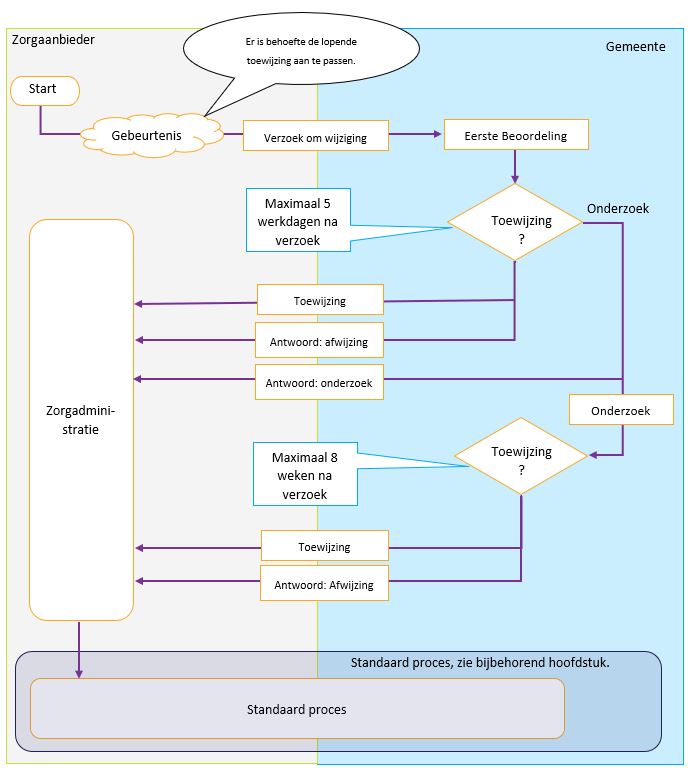 De gemeente beoordeelt (‘Eerste beoordeling’) de VOW en bepaalt de reactie.Akkoord, de gemeente stuurt een Toewijzingsbericht;Niet akkoord, de gemeente stuurt een Antwoordbericht met de reden van afwijzing;Onderzoek, de gemeente heeft meer tijd nodig en stuurt een Antwoordbericht met het antwoord ‘Aanvraag in onderzoek’.De ‘Eerste beoordeling’ omvat ten minste alle controles die geautomatiseerd kunnen verlopen. De keuze van de gemeente om de aanvraag in onderzoek te nemen is dan voornamelijk op zorginhoudelijke gronden. Bij het laten intrekken, inkorten of wijzigen volume/budget controleert de gemeente of het VOW niet tot onrechtmatigheid leidt of zal leiden. Indien er meer gedeclareerd is dan de te wijzigen toewijzing toestaat neemt de gemeente buiten het berichtenverkeer om contact op met de aanbieder.Als de gemeente heeft besloten eerst een onderzoek te willen uitvoeren resteren twee mogelijke reacties:Akkoord, de gemeente stuurt een Toewijzingsbericht;Niet akkoord, de gemeente stuurt een Antwoordbericht met de reden van afwijzing;Gewenste ingangsdatum verschuiven of met terugwerkende kracht toekennenDe aanbieder stuurt zo snel mogelijk nadat vastgesteld is dat lopende toewijzingen niet meer adequaat zijn een VOW bericht naar de gemeente. Het kan voorkomen dat het Toewijzingsbericht pas NA de gewenste ingangsdatum verzonden kan worden, zeker als de ingangsdatum relatief kort (<8 weken) na de dagtekening van het VOW bericht ligt en de gemeente het verzoek eerst gaat onderzoeken.Uitgangspunt is dat de gemeente bij een verzoek om wijziging niet met terugwerkende kracht kan toekennen omdat geleverde zorg onrechtmatig kan worden. De gemeente heeft twee opties:De gemeente mag en kan de ingangsdatum verschuiven naar de datum van honoreren+1 en eventuele einddatum van aflopende toewijzingen naar datum van honoreren verplaatsen;De gemeente kan met terugwerkende kracht toekennen na overleg met de aanbieder.Gevolgen voor toewijzingenEen nieuwe toewijzing moet op de juiste wijze verwerkt worden. Paragraaf 3.1.1 t/m 3.1.7 gaat hier ook specifiek op in. In een aantal situaties worden Toewijzingen afgesloten en nieuwe Toewijzingen gestart. Dit levert Startzorg en Stopzorg berichten op die naar verwachting geautomatiseerd kan plaatsvinden.Aanpassen lopende toewijzingen, geïnitieerd vanuit de gemeenteDe gemeente kan lopende toewijzingen laten intrekken, inkorten, verlengen of volume/budget wijzigen. Daarnaast kan de gemeente nieuwe producten toevoegen aan of wijzigen bij lopende toewijzingen. Voor alle aanpassingen op lopende toewijzingen zoekt de gemeente vooraf contact met de aanbieder als deze aanpassingen tot ongewenste situaties kunnen leiden voor client of aanbieder.InkortenInkorten is het aanpassen van de einddatum toewijzing zodat de toegewezen periode wordt verkort.VerlengenVan verlengen is sprake wanneer een cliënt een langere periode dan de toegewezen periode zorg dient te ontvangen. IntrekkenHet beëindigen van een lopende toewijzing. De intrekking bevat dezelfde gegevens als de toewijzing waarbij de einddatum in de toewijzing gelijk is aan de startdatumVolume wijzigenAlleen mogelijk als bij een frequentie gelijk aan ‘Totaal binnen geldigheidsduur toewijzing’Budget wijzigenMogelijk als er een budget is toegewezen. Bij het laten intrekken, inkorten of wijzigen volume/budget controleert de gemeente vooraf dat dit niet tot onrechtmatigheid leidt of zal leiden. Indien er meer gedeclareerd is dan de te wijzigen toewijzing toestaat neemt de gemeente buiten het berichtenverkeer om contact op met de aanbieder. De gemeente neemt ook contact op met de aanbieder als eventuele reeds verzonden regieberichten eerst door de aanbieder gecorrigeerd moeten worden (zie paragraaf 3.1.2) Intrekken van een toewijzingEen eerder afgegeven toewijzing kan alleen ingetrokken worden door een gewijzigde toewijzing te versturen waarbij de einddatum in de toewijzing gelijk is aan de startdatum. De toepasselijke reden van de wijziging wordt meegegeven in het Toewijzingsbericht. Het laten intrekken van een toewijzing is alleen mogelijk in overleg met de aanbieder.Inkorten van een toewijzingEr kunnen diverse redenen zijn voor het inkorten van een lopende toewijzing: de zorg is niet meer nodig,  er is andere zorg nodig en de bestaande toewijzing moet vervangen worden door een andere of de zorg is definitief gestopt voor de geplande einddatum (zie paragraaf 3.1.3 )Het inkorten van een toewijzing wordt uitgevoerd door het sturen van een Toewijzingsbericht  waarbij de ‘einddatum’ is ingevuld of met een ‘einddatum’ die ligt vóór de einddatum van de eerder verzonden toewijzing. De toepasselijke reden wijziging wordt meegegeven in het Toewijzingsbericht. Indien van toepassing worden ook de noodzakelijke Stopzorg-berichten door de aanbieder verstuurd.De gemeente kan er ook voor kiezen om bij het inkorten tegelijkertijd het volume van de toewijzing aan te passen. Dit is alleen mogelijk bij een frequentie “Totaal binnen geldigheidsduur toewijzing”. Ook kan de gemeente bij het inkorten het budget aanpassen. Dit is alleen mogelijk bij een aspecifieke toewijzing met maximaal budget.Verlengen van een toewijzing In sommige gevallen moet de zorg langer voortgezet worden dan voorzien en moet een toewijzing verlengd worden. Soms zal daarbij ook het volume of budget van de toewijzing aangepast moeten worden. In het geval van verlengingen moet vooraf buiten het berichtenverkeer om afstemming gezocht worden tussen gemeente en aanbieder. Er zijn twee mogelijkheden voor verlengen, de gemeente stuurt een geheel nieuwe toewijzing (zie paragraaf 2.3.1 ) of een gewijzigde toewijzing. Bij een gewijzigde toewijzing wordt de lopende toewijzing nogmaals verstuurd waarbij  de toepasselijke reden wijziging wordt meegegeven in het Toewijzingsbericht, de einddatum aangepast wordt en eventueel volume of budget aangepast wordt.Aanpassen volume/ budgetDe gemeente kan ook beslissen dat het volume of budget van een lopende toewijzing moet worden aangepast. Dat kan alleen in de gevallen in de voetnoot hieronder. In alle andere gevallen zal een nieuwe toewijzing verstuurd worden.Producten toevoegen/wijzigenAls een product toegevoegd moet worden aan een lopende toewijzing dan wordt het reguliere toewijzingsproces (zie paragraaf 2.3.1) gevolgd. Indien het een product gewijzigd moet worden dan wordt de lopende toewijzing ingekort en een nieuwe toewijzing verstrekt.a= te beëindigen toewijzing, b = nieuwe toewijzingOnderwerpenDit hoofdstuk beschrijft een aantal onderwerpen die gerelateerd zijn aan de administratieve verwerking van zorg en ondersteuning. Het ontbreken van standaardafspraken op bijzondere onderwerpen leidt tot veel administratieve lasten bij gemeenten en aanbieders. Vanuit deze reden maken de onderwerpen in dit hoofdstuk integraal onderdeel uit van dit administratieprotocol. Met terugwerkende kracht toewijzenIn een aantal situaties is toewijzen met terugwerkende kracht mogelijk. De volgende zijn beschreven:Spoedzorg of spoedopvangHet toesturen van een Toewijzingsbericht met terugwerkende kracht is mogelijk. Dit is met name van toepassing bij spoedzorg of spoedopvang waarin tijdelijk onderdak en/of begeleiding noodzakelijk is zonder te wachten op de uitkomst van het onderzoek. De ingangsdatum waarop het toegewezen product voor de eerste keer geleverd dient te worden ligt bij het toekennen met terugwerkende kracht in het verleden.Bij een verzoek om wijzigingDe aanbieder stuurt zo snel mogelijk een VOW bericht naar de gemeente. Het kan voorkomen dat het Toewijzingsbericht van de gemeente NA de gewenste ingangsdatum valt, zeker als de gewensteIngangsdatum relatief kort (<8 weken) na de dagtekening van het VOW bericht ligt en de gemeente het verzoek gaat onderzoeken.Als de gewensteIngangsdatum is verstreken neemt de gemeente contact op met de aanbieder. De aanbieder moet dit proces ook bewaken. Woonplaatsbeginsel JeugdwetDeze paragraaf beschrijft hoe de aanbieder, via een Verzoek om Toewijzing, wordt geïnformeerd welke gemeente (financieel) verantwoordelijk is voor een jeugdige. Paragraaf 4.4 beschrijf het proces voor de situatie dat een cliënt verhuist naar een andere gemeente met een openstaande Toewijzing.Gemeenten zijn financieel verantwoordelijk voor alle ondersteuning, hulp en zorg van en aan jeugdigen bij opgroei-, opvoedings- en psychische problemen en stoornissen. Het woonplaatsbeginsel is opgesteld om de verantwoordelijke gemeente voor deze hulp te bepalen.De term ‘woonplaatsbeginsel’ is niet een specifieke Jeugdwet term maar is binnen dit administratieprotocol altijd gelinkt aan de Jeugdwet. Per 1 januari 2021 is het nieuwe woonplaatsbeginsel voor de Jeugdwet van kracht. Het uitgangspunt is dat de gemeente waar de jeugdige zijn woonadres heeft, volgens de Basisregistratie Personen (BRP), (financieel) verantwoordelijk is.Totdat de nieuwe wet op het woonplaatsbeginsel van kracht wordt, volgt dit protocol de huidige werkwijze zoals vastgelegd in het stappenplan woonplaatsbeginsel en het J42-convenant ‘woonplaatsbeginsel’. Dit convenant is verplicht voor alle betrokken partijen.Proces afwijzen Verzoek om Toewijzing door het woonplaatsbeginselDe gemeente kan een Verzoek om Toewijzing afwijzen vanwege het woonplaatsbeginsel. De aanbieder ontvangt een Antwoordbericht met de code ‘Verzoek afgewezen’, reden ‘Woonplaatsbeginsel’ en de code van de gemeente die (financieel) verantwoordelijk is. Het proces van het Verzoek om Toewijzing is beschreven in paragraaf 2.3.2. AbonnementstariefPer 1 januari 2020 betaalt een huishouden 19 euro per maand voor Wmo voorzieningen die zijn vastgelegd in de gemeentelijke verordening, ongeacht het inkomen en vermogen en de (hoeveelheid) geleverde ondersteuning. Bij de meeste gemeenten betreft dit extramurale maatwerkvoorzieningen en algemene voorzieningen waarbij er sprake is van een langdurige hulpverleningsrelatie. De bijdrage wordt per huishouden vastgesteld en geïnd door het CAK. Dit doet zij op basis van door gemeente aangeleverde start- en stop eigen bijdrage berichten (401/403). Dit administratieprotocol beschrijft niet het proces van de informatievoorziening tussen gemeente en CAK. Meer informatie over dit proces is beschreven op de website van het Ketenbureau i-Sociaal domein.Dit administratieprotocol beschrijf wel de wijze waarop de gemeente het start- en stopmoment kan bepalen. Beleidsvrijheid van de gemeente:De gemeente is vrij in de keuze van het startmoment waarop het abonnement (de eigen bijdrage) voor inwoners die gebruik maken van de ondersteuning die onder het Wmo abonnementstarief ingaat.Het is de gemeente die aan het CAK via een ‘start eigen bijdrage’-bericht (401) aan het CAK laat weten dat voor een cliënt voor het abonnementstarief in aanmerking komt. Het CAK bepaalt op basis daarvan in samenloop met individuele vrijstellingen, samenloop met WLZ en aan de hand van eventueel minimabeleid (gemeente kan hiervan gebruik maken) of op huishoudniveau een beschikking en factuur voor het abonnementstarief moet worden verzonden en tegen welk tarief (standaard €19 of een verlaagd gemeentelijk tarief). Op het moment dat de cliënt geen Wmo voorzieningen meer heeft (of de kostprijs is afbetaald) verstuurd de gemeente een ‘stop eigen bijdrage’-bericht (403) naar het CAK. Het CAK stopt dan met ingang van de volgende maand de inning. Uitgangspunt is dat de gemeente een integraal overzicht heeft van alle Wmo verstrekkingen aan de cliënt.Grafisch overzicht informatieverloop in de keten.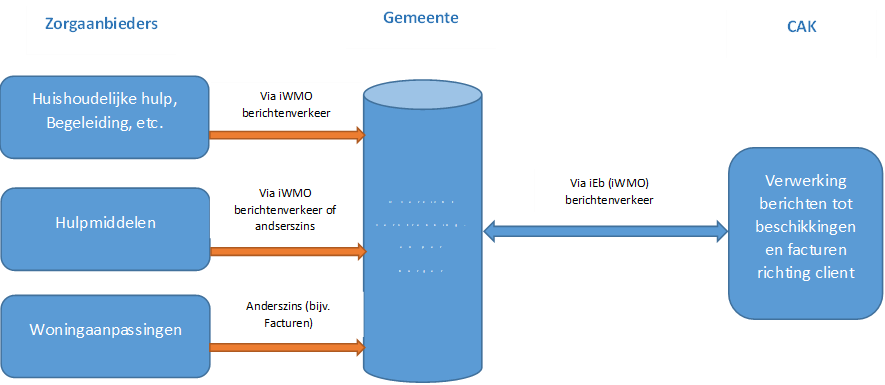 Kijkend naar de drie beschreven processen van dit administratieprotocol heeft de gemeente drie ‘triggers’ voor het bepalen van het start- en stopmoment:Vanuit het toewijzingsprocesVanuit het zorgleveringsprocesVanuit het declaratieprocesTrigger vanuit de toewijzingDe gemeente kan ervoor kiezen de startdatum van de eigen bijdrage op de toekennings- of beschikkingsdatum te baseren. Deze datum is ook bekend bij de cliënt. In tegenstelling tot de datum waarop de ondersteuning daadwerkelijk start, is de toekenningsdatum vroeg in het proces beschikbaar bij de gemeente. Als de ondersteuning na toekennen binnen 4 tot 8 weken start, betaalt de burger een eigen bijdrage vanaf de maand waarin de ondersteuning daadwerkelijk geleverd wordt. De start van de inning van de eigen bijdrage valt dan binnen de termijn waarop de ondersteuning start.Trigger vanuit de zorgleveringVia Startzorg- en Stopzorg berichten heeft de gemeente informatie over de zorglevering. De gemeente kan op basis van deze informatie het start- of stopmoment bepalen. Trigger vanuit de declaratieNadat een aanbieder de opdracht heeft ontvangen voor de levering van een dienst of goed zal na enige tijd de dienst/goed worden geleverd aan de cliënt. De aanbieder zal vervolgens een eerste factuur voor deze diensten aan de gemeente aanbieden. Deze eerste factuur kan een trigger zijn voor het voeden van het gemeentelijke systeem om te bepalen of het nodig een startbericht richting CAK te versturen. Indien aangesloten is op het iWmo berichtenverkeer dan kunnen hiervoor de bestaan declaratieberichten gebruikt worden. Verhuizing naar een andere gemeenteBij een verhuizing naar een andere gemeente trekt de gemeente de nog openstaande Toewijzingen in door een Toewijzingsbericht te sturen met aangepaste einddatum.De gemeente hoeft hiervoor geen contact op te nemen met de aanbieder behalve als de verhuizingsdatum in het verleden ligt. De aanbieder stuurt voor elk afgesloten toegewezen product een Stopzorg bericht binnen 5 werkdagen na de aangepaste einddatum.Cliënten zonder BSN en cliënten die geheim moeten blijvenIn sommige gevallen komt het voor dat cliënten zonder BSN (denk bijvoorbeeld aan jeugdige asielzoekers) zorg en/of ondersteuning ontvangen. Ook kan het voorkomen dat cliënten waarvan het BSN geheim moet blijven zorg en/of ondersteuning ontvangen. GeheimhoudingDe (zorg)professional kan, als de veiligheid van de cliënt ernstig in het geding is, oordelen om het berichtenverkeer niet te gebruiken. Tevens zijn er in de jeugdwet regels gemaakt die aanbieders, bij het verstrekken van persoonsgegevens aan gemeenten, in staat stellen geen persoonsgegevens te verstrekken aan de gemeente: “Indien een gemeente vragen heeft dan kan deze zich wenden tot de landelijke coördinatie (de beheersorganisatie van de landelijke afspraken). De contactpersoon van het Team Landelijke Coördinatie inkoop Jeugdzorg en Wmo is bekend bij de aanbieder. Hiermee voorkomen we dat voor een aanbieder (relatief) onbekende gemeenteambtenaren vragen gaan stellen over de betreffende cliënt. Eventuele administratieve vragen en antwoorden kunnen dan worden uitgewisseld via de vaste, bekende contacten tussen aanbieder en landelijke coördinatie”.In het berichtenverkeer is het gebruik van het BSN verplicht. In het geval van cliënten zonder BSN en cliënten waarvan het BSN geheim moet blijven, is het gebruik van het berichtenverkeer vanwege deze reden niet mogelijk. Deze paragraaf beschrijft via welke stappen het administratieve en financiële proces vorm krijgt:  In geval van verwijzing vanuit een wettelijk verwijzer informeert de aanbieder de verantwoordelijke gemeente via beveiligde email of per post. De volgende gegevens worden door de aanbieder hierin opgenomen.Aanbieder (AGB-code, IBAN-nummer, KvK-nummer)Gemeente en gemeentecodeGeboortedatum cliënt (niet voor geheime cliënten)Geslacht cliënt (niet voor geheime cliënten)Naam cliënt (niet voor geheime cliënten)Wettelijke vertegenwoordiging cliënt (niet voor geheime cliënten)Eventueel intern cliëntnummer dat alleen door de aanbieder aan een cliënt gekoppeld kan wordenNaam verwijzerCode verwijzerStartdatum en beoogde einddatumProduct (bilaterale afspraken tussen gemeente en aanbieder)Omvang (volume, frequentie, eenheid)Contactgegevens aanbiederDe gemeente stuurt binnen 5 werkdagen een ontvangstbevestiging (via beveiligde email of post) zodat duidelijk is dat de email of het poststuk in goede orde is ontvangen. Hierin worden de contactgegevens van de gemeente vastgelegd.De aanbieder en de gemeente maken in overleg nadere afspraken over het te volgen traject.Declaratie vanuit de aanbieder vindt na afloop van de maand waarin zorg is geleverd plaats via beveiligde email of per post en bevat de volgende gegevens voor zover dat de veiligheid van de cliënt niet schaadt:Aanbieder (AGB-code, IBAN-nummer, KvK-nummer) Gemeente en gemeentecode Geboortedatum cliënt (niet voor geheime cliënten)Geslacht cliënt (niet voor geheime cliënten)Naam cliënt (niet voor geheime cliënten)Wettelijke vertegenwoordiging cliënt (niet voor geheime cliënten)Eventueel intern cliëntnummer dat alleen door de aanbieder aan een cliënt gekoppeld kan worden.Periode waarover de factuur wordt gestuurd Product (bilaterale afspraken tussen gemeente en aanbieder) Productperiode (begin- en of einddatum) Factuurbedrag Bijlage 1. Overzicht contactpersonenOnderstaande tabellen vermelden de contactgegevens van gemeente en aanbieder voor communicatie die niet direct gerelateerd is aan de inhoud van het inkoopcontract. 
Bij wijziging van contactpersonen worden deze gegevens aangepast en doorgegeven aan de andere partij.Contactgegevens Opdrachtgever vanuit bijlage 3 van de standaard artikelen: <Naam Opdrachtgever, gemeentecode>Contactgegevens SAP opdrachtgeverContactgegevens Opdrachtnemer vanuit bijlage 3 van de standaard artikelen: <Naam Opdrachtnemer, AGB-code><Contractnummers> <Periode contract en eventueel datum aanpassing>Contactgegevens SAP OpdrachtnemerBijlage 2. BegrippenlijstBeschikkingBesluit van een bestuursorgaan van de overheid gericht op een bepaalde natuurlijke persoon of rechtspersoon, zoals besluiten van de gemeente waarin staat dat een persoon recht heeft op Wmo-ondersteuning of jeugdhulp en waarin vermeld staat hoeveel ondersteuning deze persoon krijgt en voor welke periode. Het proces rondom beschikken maakt geen deel uit van dit administratieprotocol. Toewijzingen moeten passen binnen een beschikking.BoekjaarGemeenten zijn volgens de comptabiliteitswet gehouden aan het verantwoorden van de kosten in enig boekjaar. Een boekjaar is gelijk aan een kalenderjaar.CasusinformatieDe informatie over de casus die, met toestemming van de cliënt, wordt uitgewisseld tussen gemeente en aanbieders voorafgaande, tijdens of bij het beëindigen van de zorg. Deze informatie kan veel verschijningsvormen aannemen zoals een overzicht met afspraken, een perspectiefplan, een zorgplan etc. Voor het uitwisselen van casus-informatie maken partijen onderlinge afspraken. Het uitwisselen van casusinformatie maakt geen deel uit van dit administratieprotocol.DeclaratieStaat van verschuldigde kosten wegens geleverde goederen, diensten of werkzaamheden. Het is een bericht waarmee uitgevoerde werkzaamheden worden vermeld. Dit wordt door de aanbieder aangeleverd in de vorm van een 303D-bericht. 
DoorlooptijdDe tijd tussen de start van de ondersteuning en het einde van de ondersteuning.GebeurtenisEen gebeurtenis is een vooraf gedefinieerde situatie in de werkelijkheid met gevolgen voor de rechten van de cliënt, de aanbieder, de zorglevering en/of de gemeente, die op een unieke en eenduidige wijze wordt afgehandeld binnen het administratieve proces. Voorbeelden van gebeurtenissen zijn de verhuizing van een cliënt, het verlengen van een toewijzing, qua volume en/of intensiteit opschalen en afschalen van de zorglevering, etc.Gecertificeerde InstellingGecertificeerde instellingen worden van overheidswege gecertificeerd om maatregelen in het kader van de jeugdreclassering en jeugdbescherming te mogen uitvoeren. Processen voor gecertificeerde instellingen wijken af van de processen als benoemd in dit document.Inspanningsgerichte uitvoeringsvariantUitvoering van zorg en/of ondersteuning waarbij er een duidelijke afspraak tussen gemeente en aanbieder is gemaakt over de levering van een ondersteuningsproduct. Voor ondersteuningsproducten met een inspanningsgerichte uitvoering wordt een tarief per tijdseenheid afgesproken en voor ondersteuningsproducten met de eenheid stuks (inspanning) wordt een tarief per stuk afgesproken. iStandaarden Benaming voor de informatiestandaarden die in beheer zijn bij Zorginstituut Nederland, namelijk iWlz, iWmo, iJw, iPgb en iEb.Moment van ontvangst van een berichtIn dit protocol wordt diverse malen gesproken over ‘reageren binnen [n] dagen na ontvangst’. Het moment van ontvangst is het moment dat er een bericht klaar staat bij het GGK of Vecozo. Bij geautomatiseerde verbindingen komt het bericht direct binnen en is de dag van ontvangst ook daadwerkelijk de dag dat de gemeente of aanbieder het bericht heeft ontvangen.	  Outputgerichte uitvoeringsvariant Uitvoering van zorg en/of ondersteuning waarbij een duidelijke afspraak tussen gemeente en aanbieder is over de te behalen output. De manier waarop deze output wordt behaald, is niet vastgelegd.Standaardisatie Het met elkaar in overeenstemming brengen en zo veel mogelijk gelijk maken of gebruiken van begrippen, procedures, termijnen, gegevens, etc. waardoor een zo groot mogelijke uniformiteit wordt verkregen.SamenloopVan samenloop is sprake wanneer een cliënt (eventueel systeem van de cliënt) meerdere zorgproducten op basis van verschillende productcodes ontvangt in een overlappende/gelijktijdige periode. Het controleren van samenloop wordt aangegrepen voor de afstemming van de zorgverlening van de cliënt (eventueel inclusief het systeem).Startzorg-bericht
Met het startbericht geeft de aanbieder aan de gemeente door wanneer hij gestart is met de levering van gecontracteerde zorg of ondersteuning. Het bericht is binnen het kader van het standaard administratieprotocol een regiebericht om de gemeente inzicht te geven in het daadwerkelijk plaatsvinden van de levering van zorg en ondersteuning. 
Er kunnen geen rechten ontleend worden aan dit bericht. Dit wil ook zeggen dat er geen afhankelijkheid met de betaling (declaratie) mag bestaan. Stapelen van zorgHet stapelen van zorg betekent dat voor één cliënt hetzelfde zorg- of ondersteuningsproduct meerdere keren wordt aangevraagd bij dezelfde aanbieder voor (gedeeltelijk) dezelfde periode. Hetzelfde zorg- of ondersteuningsproduct betekent dezelfde productcode. Het stapelen van zorg is vanuit de iStandaarden niet toegestaan.Stopzorg-bericht
Met het stopbericht geeft de aanbieder aan de gemeente aan wanneer de levering beëindigd is en wat de reden is van de beëindiging. Het bericht is bedoeld om de gemeente inzicht te geven in het daadwerkelijk plaatsvinden van de levering van zorg en ondersteuning.Taakgerichte uitvoeringsvariant Uitvoering van zorg en/of ondersteuning waarbij de gemeente een taak voor een (deel)populatie heeft gegeven aan een aanbieder en deze aanbieder de vrijheid heeft om de invulling van deze taak vorm te geven.ToewijzingEen toewijzing is een opdracht aan de aanbieder om zorg en ondersteuning te leveren aan de inwoner. De gemeente bevestigt dat er hulp aan de inwoner mag worden geleverd. Dit betekent ook dat de gemeente de declaratie hiervoor zal betalen. Voor het informeren van de aanbieder wordt het berichtenverkeer gebruikt.Trajectfinanciering (in de outputgerichte variant)Met trajectfinanciering in de outputgerichte variant wordt de mogelijkheid bedoeld om de financiering van een traject of arrangement in (meestal 2) delen op te splitsen bij het bereiken van contractueel bepaalde mijlpalen.UitvoeringsvariantDrie verschillende werkwijzen waaruit gemeenten kunnen kiezen bij de inrichting van hun Wmo- en Jw-processen (outputgericht, inspanningsgericht of taakgericht) die ervoor zorgen dat er zo min mogelijk verschil ontstaat in de manier waarop de iStandaarden worden geïnterpreteerd. De uitvoeringsvarianten helpen om structuur aan te brengen in het administratieve proces en leggen een verbinding tussen zorginkoop, zorgadministratie en de iStandaarden. Een gemeente kan verschillende uitvoeringsvarianten per domein gebruiken.VerwijzerDe vanuit de jeugdwet bevoegde organisatie of persoon die de jongere en/of zijn/haar ouders heeft verwezen naar de jeugdhulp.Bijlage 3: Overzicht reactietermijnen Deze bijlage beschrijft de reactietermijnen die van toepassing zijn in de informatie-uitwisseling tussen gemeente en aanbieder.Bijlage 4: Declaratieproces geleverde zorg voor 1-1-2021Deze bijlage beschrijft het declaratieproces zoals beschreven in SAP versie 1.1. De aanbieder declareert maandelijks, via een 303D-bericht. Dit doet de aanbieder uiterlijk op de laatste dag van de opvolgende maand waarin de kosten conform het contract declarabel zijn.Gemeenten stellen een declaratiekalender op waarop aangegeven is wanneer declaraties voor welke periode verwacht worden en wanneer deze verwerkt en betaalbaar gesteld worden.De aanbieder declareert in dezelfde eenheid als waarin de ondersteuning is toegewezen. Dit betekent dat wanneer in uren is toegewezen, enkel in uren is te declareren. Wanneer een aanbieder en/of gemeente in minuten wil declareren, dient ook in minuten te worden toegewezen. Voor het declareren op een aspecifieke toewijzing wordt altijd een specifiek product gebruikt.De aanbieder declareert in batches per maand per gemeente.De aanbieder declareert uitsluitend hetgeen volgt uit het geldende contract.De aanbieder houdt rekening met de afspraken die gemaakt zijn over het declareren over een ‘gebroken periode en/of gedurende afwezigheid van de cliënt.Werkwijze declaratiebericht retour (304D-bericht)De gemeente verstuurt binnen 20 werkdagen een retourbericht (304D) waarin aangegeven wordt of de declaratie is goedgekeurd en, als een declaratieregel is afgekeurd, de reden van afkeuring.De gemeente betaalt goedgekeurde declaratieregels binnen 30 dagen.Werkwijze correcties op declaratiesDe aanbieder dient correcties op afgekeurde declaratieregels in, in dezelfde of direct opvolgende declaratieperiode.De aanbieder dient correcties op goedgekeurde declaratieregels zo snel mogelijk in, doch uiterlijk 2 maanden na goedkeuring.Bijlage 5: BerichtenpatronenDe volgende berichtpatronen kunnen zich voordoen bij een Verzoek om Toewijzing:Bijlage 6. Wijzigingen t.o.v. versie 1.1.1Wijzigingen 1.1.1 t.o.v. versie 1.02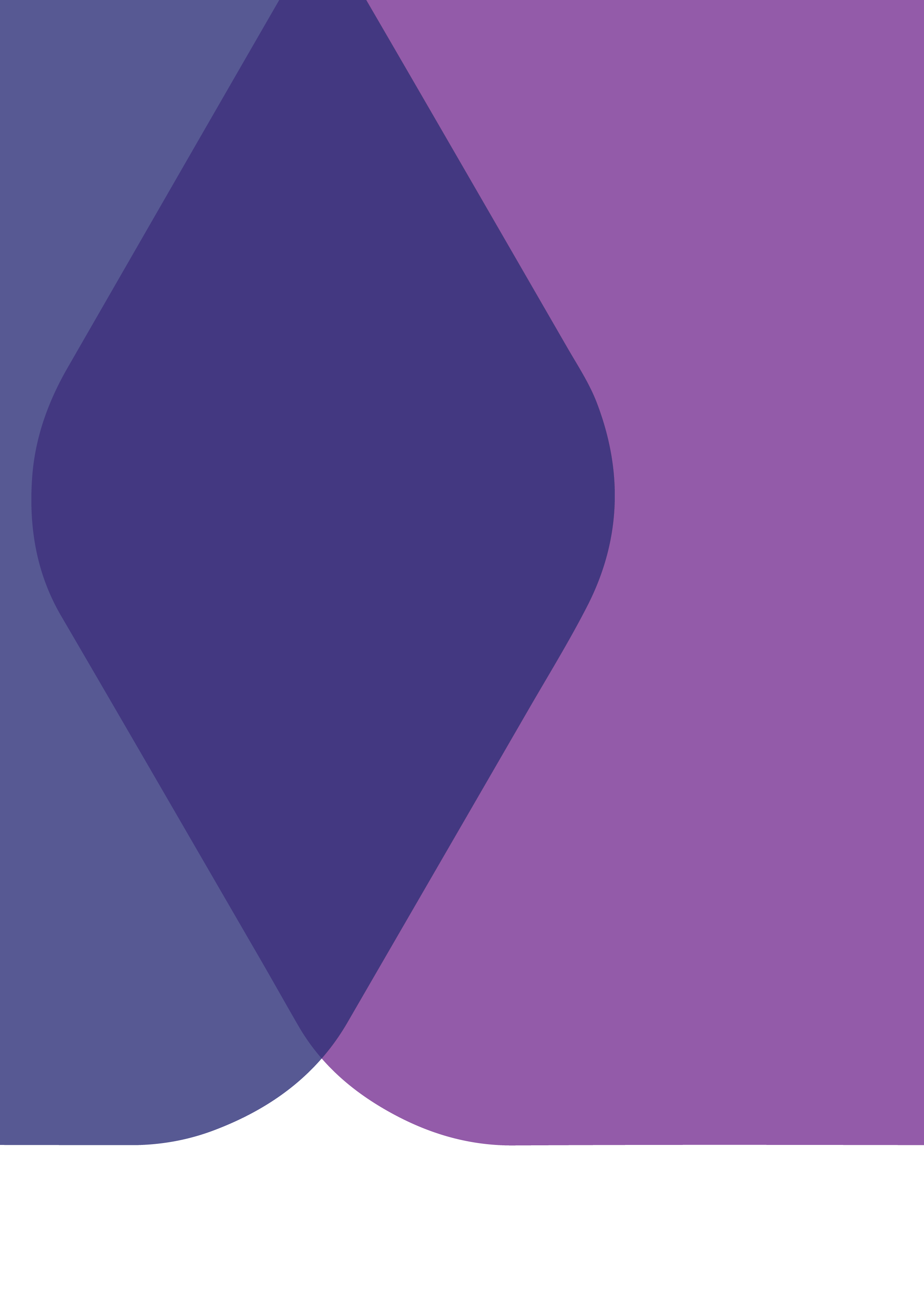 Standaard administratieprotocolInspanningsgerichtVersie 3.0 3de conceptDatumVersieBewerkerWijzigingen2019-04-081.01Cor TopVerplichtend karakter volume verwijderd uit de beschrijving n.a.v. 2.3 release2019-05-061.02Gerard van DamInleiding: verwijzing naar standaardartikelen verwijderd. Kleine tekstuele aanpassingen.2019-11-121.1Gerard van DamNieuw bijlage 3 voor een overzicht van de wijzigingen.Aanpassing voor versie 2.4 iWmo en 2.4 iJw.2019-11-241.1.1Gerard van DamZie bijlage 3.2020-01-232020-04 conceptGerard van DamKopie van 1.1.1 start voor versie 20202020-05-112020-05 3de conceptGerard van DamColofonKetenbureau i-Sociaal DomeinLeidseveer 23511 SB Utrecht<Mei 2020>Vragen? Stel ze via ketenbureau@i-sociaaldomein.nlProcesbegrippen  iStandaardenSAPOmschrijvingProces BeoordelenToewijzingsprocesHet beoordelingsproces (van aanvraag tot vaststellen beschikking) en toeleidingsproces (van vastgestelde beschikking tot uitvoerbare opdracht) zoals beschreven in de iStandaarden zijn samengevat in het toewijzingsproces.Proces ToeleidenToewijzingsprocesHet beoordelingsproces (van aanvraag tot vaststellen beschikking) en toeleidingsproces (van vastgestelde beschikking tot uitvoerbare opdracht) zoals beschreven in de iStandaarden zijn samengevat in het toewijzingsproces.Proces LeverenZorgleveringsprocesProces FinancieringDeclaratieprocesOmschrijving van de berichtenZie Bijlage 3iStandaardenWmo 2015  retouriStandaardenJeugdwet  retourVerzoek om Toewijzing (VOT) berichtWmo315 Wmo316Jw315Jw316ToewijzingsberichtWmo301Wmo302Jw301Jw302AntwoordberichtWmo319Wmo320Jw319Jw320Startzorg berichtWmo305Wmo306JW305Jw306Stopzorg berichtWmo307Wmo308Jw307Jw308Declaratie berichtWmo323 <geen retour>Jw323 <geen retour>Declaratie-antwoord berichtWmo325 <geen retour>Jw325 <geen retour>Velden in het Toewijzingsbericht SpecifiekAspecifiekmet budgetAspecifiekZonder budgetGenerieke toewijzingProductcategorieGevuldGevuldGevuldLeegProductcode, Volume, Eenheid en FrequentieGevuldLeegLeegLeegToewijzingseinddatumHangt af van contractuele afspraken en iStandaarden.GevuldHangt af van contractuele afspraken en iStandaarden.GevuldMaximaal budgetLeegGevuldLeegGevuldOverige veldenZie iStandaardenZie iStandaardenZie iStandaardenZie iStandaardenVelden afhankelijk van type toewijzingSpecifiekAspecifiekmet budgetAspecifiekZonder budgetGenerieke toewijzingProductcategorieGevuldGevuldGevuldGeen optieProductcode, eenheid, volume en frequentieGevuldLeegLeegGeen optieToewijzingseinddatumHangt af van contractuele afspraken en iStandaardenGevuldHangt af van contractuele afspraken en iStandaardenGeen optieMaximaal budgetLeegGevuldLeegGeen optieBegrip uit de iStandaardenSAPOmschrijvingStartbericht, Startzorg  (305-bericht)Startzorg berichtDe term in het SAP geeft expliciet aan dat het gaat om het startmoment van levering en heeft daarmee geen directe relatie met het toewijzingsprocesStopbericht, Stopzorg (307-bericht)Stopzorg berichtIdem als bij Startzorg berichtGeleverde zorgBerichtAntwoordbericht + reactietermijnVoor 1-1-2021303D of 303F304, 20 dagenVanaf 1-1-2021323325, 10 dagenUse caseIk wil als aanbieder:Proces VoorwaardenProces1Pauzeren en later herstartenKan bij alle ToewijzingenTijdelijke stop2Corrigeren Startzorg of Stopzorg berichtenKan bij alle ToewijzingenCorrectie Startzorg en Stopzorg berichten.3Eerder dan gepland de zorg stoppenKan bij alle ToewijzingenVoortijdige definitieve stop4Aanpassingen n.a.v. nieuwe verwijzingKan bij alle ToewijzingenAanpassing n.a.v. verwijzing5De einddatum Toewijzing verkorten of verlengenKan bij alle ToewijzingenAanpassing lopende Toewijzing6De ingangsdatum van de Toewijzing aanpassenKan bij alle ToewijzingenAanpassing lopende Toewijzing7Volume aanpassenBij Frequentie ’Totaal binnen geldigheidsduur Toewijzing’Aanpassing lopende Toewijzing8Budget wijzigenBij aspecifieke Toewijzing met maximaal budgetAanpassing lopende Toewijzing9Product(categorie) aanpassenKan bij alle ToewijzingenOverige verzoeken om wijziging10Overige wijzigingen VolumeBij frequentie Dag/week/maandOverige verzoeken om wijziging11Frequentie of eenheid wijzigenKan bij alle ToewijzingenOverige verzoeken om wijziging12Extra product(categorie)Kan bij alle ToewijzingenToevoegen aan lopende ToewijzingBerichten flow Berichten flow ZA307305GEM308306Berichten flow correctie van een Stopzorg berichtBerichten flow correctie van een Stopzorg berichtBerichten flow correctie van een Stopzorg berichtBerichten flow correctie van een Stopzorg berichtZA307 (Status = ’verwijderen aanlevering’)307 (definitieve stop)GEM308308Berichten flow Berichten flow ZA307302GEM308301Ik wil als aanbiederProces VoorwaardenDe einddatum toewijzing verkorten of verlengenKan bij alle toewijzingenDe ingangsdatum van de toewijzing aanpassenKan bij alle toewijzingenVolume aanpassenBij Frequentie "Totaal binnen geldigheidsduur Toewijzing"Budget wijzigenBij aspecifieke toewijzing met maximaal budgetCasusBerichten flow ==>Berichten flow ==>VOWZA317302Happy flowGEM318301Ik wil als aanbiederProces VoorwaardenProduct(categorie) aanpassenKan bij alle toewijzingenOverige wijzigingen VolumeBij frequentie Dag/week/maandFrequentie of eenheid wijzigenKan bij alle toewijzingenCasusBerichten flow ==>Berichten flow ==>Berichten flow ==>VOWZA317 (a ,b)302 (a,b)307 (a), 305(b)Happy flowGEM318 (a,b)301 (a,b)308 (a), 306(b)CasusBerichten flow ==>Berichten flow ==>Berichten flow ==>VOWZA317302305Happy flowGEM318301306Berichten flow ZA302GEM301Berichten flow ZA302GEM301Berichten flow ZA302GEM301Berichten flow ZA302GEM301Berichten flow Berichten flow Berichten flow Berichten flow ZA302 (a,b)307 (a), 305(b)307 (a), 305(b)307 (a), 305(b)GEM301 (a,b)308 (a), 306(b)308 (a), 306(b)OnderwerpNaamTelefoonnummerTelefonische bereikbaarheidMailadresInkoopAccountmanagerFinanciële verantwoording en controleBerichtenverkeer iWmo en iJwDeclaraties en betalingenOnderwerp/processNaamTelefoonnummerTelefonische bereikbaarheidMailadresToewijzingsprocesZorgleveringsprocesDeclaratieprocesOnderwerpNaamTelefoonnummerTelefonische bereikbaarheidMailadresVerkoopAccountmanagerFinanciële verantwoording en controleBerichtenverkeer iWmo en iJwDeclaraties en betalingenOnderwerp/processNaamTelefoonnummerTelefonische bereikbaarheidMailadresToewijzingsprocesZorgleveringsprocesDeclaratieprocesBericht-typeWmo en JwBerichtnaamMaximale termijn /voorwaarden waarbinnen het bericht moet worden verstuurd301Toewijzingsbericht Na ontvangst van een verzoek om toewijzing stuurt de gemeente per aangevraagd product binnen 5 werkdagen ofwel een Toewijzingsbericht ofwel een Antwoordbericht aan de aanbieder. Als een Antwoordbericht in het veld VerzoekAntwoord de waarde 2 (Aanvraag in onderzoek) bevat, dan wordt binnen 8 weken na dagtekening van het verzoek ofwel een toewijzing bericht ofwel een Antwoordbericht met in VerzoekAntwoord de waarde 1 (Verzoek afgewezen) gestuurd.302Toewijzingsbericht retour3 werkdagen na ontvangst van het 301 bericht303Declaratie/factuurVolgens afspraak tussen gemeente en aanbieder304Declaratie/factuur retour20 werkdagen305Startzorg bericht5 werkdagenDe aanbieder verzendt een startbericht binnen vijf werkdagen na de daadwerkelijke datum waarop de ondersteuning gestart is of, indien de ondersteuning met terugwerkende kracht is toegewezen, binnen vijf werkdagen na ontvangst van het Toewijzingsbericht (301 bericht).306Startzorg bericht retour3 werkdagen307Stopzorg bericht5 werkdagen
De aanbieder verzendt een stopbericht binnen vijf werkdagen na de daadwerkelijke datum waarop de ondersteuning beëindigd is.308Stopzorg bericht retour3 werkdagen315Verzoek om toewijzing5 werkdagen na de beoordeling/intake316Verzoek om toewijzing retour3 werkdagen317Verzoek om wijzigingDe aanbieder kan het verzoek opstellen en insturen zodra de wens en gewenste ingangsdatum bekend zijn.318Verzoek om wijziging retour3 werkdagen319Antwoordbericht 5 werkdagen. 
Als in het Antwoordbericht VerzoekAntwoord de waarde 2 (Aanvraag in onderzoek) bevat dan wordt bij afwijzing uiterlijk binnen 8 weken na dagtekening van het verzoek een Antwoordbericht met in het veld VerzoekAntwoord de waarde 1 (Verzoekafgewezen) gestuurd320Antwoordbericht retour3 werkdagen323DeclaratieberichtVolgens afspraak tussen gemeente en aanbieder325Declaratie-antwoord bericht10 werkdagen<================== max 8 weken===============><================== max 8 weken===============><================== max 8 weken===============><================== max 8 weken===============><================== max 8 weken===============>CasusBerichten flow ==>Berichten flow ==><= max 5 werkdagen =><= max 5 werkdagen =><= max 5 werkdagen =>Verzoek om ToewijzingZA315302Happy FlowGEM316301Verzoek om Toewijzing afgewezenZA315320GEM316319Verzoek om Toewijzing onderzoek ZA315320302en toegewezenGEM316319301Verzoek om Toewijzing onderzoek ZA315320320en afgewezenGEM316319319HoofdstukMutatie  Omschrijving2, 3 en 4Wijziging /ToevoegingDe hoofdstukindeling is aangepast. Hoofdstuk 2 is specifiek voor het standaard proces geschreven met diagrammen en meer uitleg. Hoofdstuk 3 is speciaal voor de aanpassingen in de zorgvraag. Hoofdstuk 4 bespreekt enkele onderwerpen.De hoofdstukindeling aspecifiek en specifiek is losgelaten vanwege de kleine verschillen in het administratieve proces.HoofdstukMutatie  Omschrijving1WijzigingHet gebruik van het protocol tussen gemeente en GI bij gedwongen kader specifieker aangegeven.ToevoegingDit protocol gaat uit van de iStandaarden versie 2.4 iWmo en 2.4 iJw die naar verwachting 30 maart 2020 in gaan.2 en 3ToevoegingBeschrijving moment van ontvangst van een bericht toegevoegd in de begrippenlijst.ToevoegingGrafische weergave verzoek om toewijzing.2.1 en 3.1ToevoegingVersie 1.1:Punt 8 aangepast voor het nieuwe veld ‘ZorgverlenerCode’ naar: Tot versie iWmo 2.4 en iJw 2.4 wordt het veld ‘naam verwijzer’ optioneel gevuld, daarna worden de velden ‘naam verwijzer’ en ‘zorgverlenercode’ gevuld volgens de geldende bedrijfsregels CD064 en CD065.Controle toegevoegd als er sprake is van een doorverwijzing door een GI.Tekst aangepast voor de functionele retourcodes die in versie 2.4 zijn toegevoegd.Versie 1.1.1:Bij punt 8 is de tekst aangepast naar:Tot versie iWmo 2.4 en iJw 2.4 wordt het veld ‘naam verwijzer’ optioneel gevuld, daarna worden de velden ‘naam verwijzer’ en ‘zorgverlenercode’ gevuld volgens de geldende bedrijfsregels.ToevoegingBij een kennelijke fout zoals het opgeven van een verkeerde dimensie (opgegeven uren in plaats van minuten) kan de gemeente buiten het berichtenverkeer om de aanbieder benaderen ter voorkoming van een foutieve 301.2.1.1 en 3.1.1ToevoegingIn versie 2.4 zijn functionele retourcodes toegevoegd in het 316-bericht. 2.2 en 3.2WijzigingPunt 1: intake vervangen door zorgverlening. Er is niet in alle gevallen een intake na een 301-bericht. Punt 3: Onjuiste zin aangepast van:Het bij de aanbieder aanwezig zijn van een toewijzing (301-bericht) is een voorwaarde voor het mogen declareren van de geleverde ondersteuning, met uitzondering van crisishulp.Naar: Het bij de aanbieder aanwezig zijn van een toewijzing (301-bericht) is een voorwaarde voor het mogen declareren van de geleverde ondersteuning.Punt 4: Andere formulering ‘Afhankelijk van contractafspraken vervalt’ aangepast naar ‘In het contract kan zijn bepaald dat een toewijzing vervalt’2.3 en 3.3WijzigingStart- en stopberichten zijn in 2.4 iWmo en 2.4 iJw verplicht. De tekst is hierop aangepast.2.5WijzigingTekst aangepast van ‘Jeugdhulp/ondersteuning zorg’ naar ‘Levering (het verlenen van ondersteuning)’ omdat het niet duidelijk was of Wmo ook was inbegrepen. Procesbeschrijvingen van het Zorginstituut gebruiken ook de term ‘levering’.4ToevoegingAdvies van het Ketenbureau en het Zorginstituut toegevoegd over het tijdstip dat gemeenten en aanbieders overgaan van 303F303D en van 4 wekelijks declareren/factureren naar maandelijks declareren.4.1WijzigingTekst verplaatst van hoofdstuk 4 naar 4.1: Voor het declareren op een aspecifieke toewijzing wordt altijd een specifiek product gebruikt.5.3ToevoegingDe tekst bij verlenging specifieker gemaakt. Toegevoegd dat de aanbieder geen nieuw startbericht mag sturen bij een gewijzigde toewijzing.5.4VerwijderingVerwijzing naar niet bestaande paragraaf over verhuizing verwijderd.6.2ToevoegingTekst over geheimhouding toegevoegd.6.2WijzigingEventueel intern cliëntnummer  Eventueel intern cliëntnummer dat alleen door de aanbieder aan een cliënt gekoppeld kan worden.